ПРОЕКТ                  КАРАР                             №___                ПОСТАНОВЛЕНИЕ                 Положение о системе оповещения и информирования населения
сельского поселения Новокарамалинский сельсовет муниципального района Миякинскийрайон Республики БашкортостанВ соответствии с федеральными законами от 21 декабря 1994 года № 68 -ФЗ «О защите населения и территорий от чрезвычайных ситуаций природного и техногенного характера», от 12 февраля 1998 года № 28-ФЗ «О гражданской обороне», от 6 октября 2003 года № 131-ФЗ «Об общих принципах организации местного самоуправления в Российской Федерации», в целях обеспечения своевременного оповещения и информирования населения об угрозе возникновения или возникновении чрезвычайных ситуаций природного и техногенного характера администрация сельского поселения Новокарамалинский сельсоветПОСТАНОВЛЯЕТ:Утвердить:Прилагаемое Положение о системе оповещения и информирования населения сельского поселения.(приложение № 1)Список руководящего состава и специалистов, ответственных за оповещение и информирование населения при чрезвычайных ситуациях. (Приложение № 2).Тексты речевых сообщений по оповещению населения сельского поселения при угрозе или возникновении чрезвычайных ситуаций (Приложение № 3).Инструкцию о мерах пожарной безопасности на территории сельского поселения.(Приложение 4)Заключить соглашения с организациями, имеющими на балансе громкоговорящие установки, устройства о возможности их привлечения в случае необходимости оповещения населения в установленные сроки.Принять меры по дальнейшему усовершенствованию системы оповещения и информирования населения.Контроль за исполнением настоящего постановления оставляю за собой.Г лава сельского поселения                                                                            И.В. ПавловПриложение № 1 к постановлению администрации Новокарамалинский сельсовет  Муниципального района Миякинский район Республики Башкортостан № __ от __________ 2024 года                                                                       ПОЛОЖЕНИЕо системе оповещения и информирования населения сельского поселения Новокарамалинский сельсовет  об угрозе и (или) возникновении чрезвычайных ситуаций мирного и военного времениНастоящее Положение определяет порядок организации оповещения и информирования населения сельского поселения Новокарамалинский сельсовет  об угрозе возникновения или о возникновении чрезвычайных ситуаций муниципального и локального уровня.Информация об угрозе возникновения или о возникновении чрезвычайных ситуаций передается населению в порядке, установленном действующим законодательством. В исключительных случаях допускается передача кратких нестандартных речевых сообщений способом прямой передачи.Право на подачу сигналов оповещения и передачу информационных сигналов, в соответствии с законодательством предоставляется главе сельского поселения, председателю КЧС и ПБ, лицам их замещающим и при возникновении ситуации, не терпящей отлагательства, уполномоченному на решение задач в области ГОЧС администрации сельского поселения с немедленным последующим докладом вышеуказанным должностным лицам.Организационные мероприятия проводятся для 100-процентного охвата оповещением населения и включают в себя подачу звуковых сигналов по техническим средствам, отправку посыльных по закрепленным маршрутам (пеших, на автотранспорте), привлечение транспортных средств, других объектов органов внутренних дел, медицинских учреждений, религиозных конфессий, оборудованных громкоговорящими установками для информирования населения.Организацию оповещения и информирования населения об угрозе возникновения или о возникновении чрезвычайных ситуаций осуществляет уполномоченный на решение задач в области ГОЧС с привлечением сил и средств сельского поселения и ОВД.С этой целью специалисту 2 категории (уполномоченному на решение задач в области ГОЧС) администрации сельского поселения Новокарамалинский сельсовет :организовать учет, хранение и документальную передачу средств оповещения населения;проводить ежеквартальные корректировки списочного состава, телефонных номеров посыльных, водителей, задействованных в планах оповещения;организовать во время ежемесячных и квартальных тренировок по проверке функционирования систем оповещения проведение занятия с посыльными и водителями автомобилей по доведения сигналов (распоряжений) и информации до населения.организовать на сходах граждан ознакомление населения системой оповещения и информированияРуководителям организаций и предприятий, расположенных на территории сельского поселения в целях своевременного оповещения своих сотрудников рекомендовать разработать схемы и инструкции по оповещению сотрудников на отделениях, в цехах, бригадах, фермах и т.д. В диспетчерских пунктах установить радиоприёмники районного радиовещания, схемы размещения объектов организации и земельных угодий.Финансирование мероприятий по поддержанию в готовности и совершенствованию систем оповещения и информирования населения производить:на муниципальном уровне - за счет средств бюджета поселения;на объектовом уровне - за счет собственных финансовых средств организаций, учреждений и предприятий.Приложение № 2 к постановлению администрации сельского поселения Новокарамалинский сельсовет  Муниципального района Миякинский район Республики Башкортостан № __ от _____ 2024 годаСПИСОКруководящего состава, специалистов и посыльных, ответственных за оповещение и
информирование населения при чрезвычайных ситуациях.Приложение № 3 к постановлению администрации сельского поселения Новокарамалинский сельсовет  Муниципального района Миякинский район Республики Башкортостан № __ от  ______ 2024 годаТекстыречевых сообщений по оповещению населения района
при угрозе или возникновении чрезвычайных ситуацийТексты сообщений разрабатываются Администрацией сельского поселения совместно со специалистами соответствующих служб ГО муниципального района.Тексты сообщений используются для предупреждения (уведомления) населения при возникновении чрезвычайных ситуаций и в учебных целях, при этом перед сообщением сигнала доводится слово «Учебный» («Учебная воздушная тревога», «Отбой учебной воздушной тревоги» и т.д.)Текст обращения к населению
при угрозе воздушного нападения противникаВнимание!!! Внимание!!! Граждане!!! «Воздушная тревога», «Воздушная тревога»К вам обращается Администрация сельского поселения Новокарамалинский сельсовет. ___________ на территории сельского поселения Новокарамалинский сельсовет  существует угроза непосредственного- нападения воздушного противника(дата, время) 	.Вам необходимо:одеться самому, одеть детей;выключить газ, электроприборы, затушить печи, котлы;закрыть плотно двери и окна;Взять с собой:средства индивидуальной защиты;запас продуктов питания и воды;личные документы и другие необходимые вещи.Погасить свет, предупредить соседей о «Воздушной тревоге».Занять ближайшее защитное сооружение (убежище, противорадиационное укрытие, подвал, погреб), находиться там до сигнала «Отбой воздушной тревоги».Текст обращения к населению,
когда угроза воздушного нападения противника миновалаВнимание!!! Внимание!!! Граждане!!! «Отбой воздушной тревоги», «Отбой воздушнойтревоги»К вам обращается Администрация сельского поселения Новокарамалинский сельсовет . __________на территории сельского поселения Новокарамалинский сельсовет  угроза нападения воздушного (дата, время) противника миновала.Вам необходимо:покинуть укрытие с разрешения обслуживающего персонала;заниматься обычной деятельностью.Текст обращения к населениюпри угрозе радиоактивного заражения или обнаружении радиоактивного заражения
(бактериологического) заражения или при обнаружении ОВ, АХОВ или БСВнимание!!! Внимание!!! Граждане!!! «Радиационная опасность», «Радиационнаяопасность»К вам обращается Администрация сельского поселения Новокарамалинский сельсовет .__________ на территории сельского поселения Новокарамалинский сельсовет  зарегистрирован повышенный(дата, время) уровень радиации.Прослушайте порядок поведения при радиоактивном заражении местности:Исключить пребывание на открытой местности.Провести герметизацию жилых, производственных и хозяйственных помещений.Сделать запасы питьевой воды из закрытых источников водоснабжения.Сделать запасы продуктов питания, используя исключительно консервированные и хранящиеся в герметичных (закрытых) упаковках, подвалах, погребах продукты.Закрыть на замки имеющиеся в вашем пользовании колодцы, бассейны и другие накопители воды.В жилых и производственных помещениях, в которых не приостановлены работы, ежечасно проводить влажную уборку.Телевизоры включать каждый четный час (10, 12, 14, ....) для получения дальнейшей информации.Текст обращения к населению
при угрозе химического заражения при аварии на АГПЗ
Внимание!!! Внимание!!! Граждане!!! «Химическая тревога»К вам обращается Администрация сельского поселения Новокарамалинский сельсовет .	на ГПЗ произошла авария, облако зараженного(дата, время)воздуха с сероводородом и сернистым ангидридом распространяется в направлении населенных пунктов	.собрать необходимые документы, продукты питания, предметы первой необходимости, средства индивидуальной защиты;отключить в квартирах и домах электроэнергию, газ;прибыть на место сбора при газовой опасности или к администрации сельсовета;действовать по указаниям эвакокомиссии.Текст обращения к населению при возникновении эпидемии
Внимание!! Внимание!! Граждане!!!К вам обращается Администрация сельского поселения Новокарамалинский сельсовет . на территории сельского поселения Новокарамалинский сельсовет  в населенных пунктах(дата, время)	отмечены случаи заболевания людей и животных	.(наименование заболевания)Администрацией сельского поселения Новокарамалинский сельсовет  принимаются меры для локализации заболеваний и предотвращения возникновения эпидемии.Прослушайте порядок поведения населения на территории сельского поселения _:при появлении первых признаков заболевания необходимо обратиться к медработникам;не употреблять в пищу непроверенные продукты питания и воду;продукты питания приобретать только в установленных администрацией местах;до минимума ограничить общение с населением.Текстпо оповещению населения в случае угрозы или возникновения стихийных бедствийВнимание!!! Внимание!!! Граждане!!!К вам обращается Администрация сельского поселения Новокарамалинский сельсовет .Прослушайте информацию о правилах поведения и действиях населения при стихийных бедствиях.Стихийные бедствия - это опасные явления природы, возникающие, как правило, внезапно. Наиболее опасными явлениями для нашего района являются ураганы, наводнение, снежные заносы, бураны.Они нарушают нормальную жизнедеятельность людей, могут привести к их гибели, разрушают и уничтожают их материальные ценности.Прослушайте порядок поведения населения на территорииОб угрозе возникновения стихийных бедствий население оповещается по сетям местного радиовещания и посыльными.Каждый гражданин, оказавшись в районе стихийного бедствия, обязан проявлять самообладание и при необходимости пресекать случаи грабежей, мародерства и другие нарушения законности. Оказав первую помощь членам семьи, окружающим и самому себе, гражданин должен принять участие в ликвидации последствий стихийного бедствия, используя для этого личный транспорт, инструмент, медикаменты, перевязочный материал.При ликвидации последствий стихийного бедствия необходимо предпринимать следующие меры предосторожности:перед тем, как войти в любое поврежденное здание убедитесь, не угрожает ли оно обвалом;в помещении из-за опасности взрыва скопившихся газов, нельзя пользоваться открытым пламенем (спичками, свечами и др.);будьте осторожны с оборванными и оголенными проводами, не допускайте короткого замыкания;не включайте электричество, газ и водопровод, пока их не проверит коммунальнотехническая служба;не пейте воду из поврежденных колодцев.Текстпо оповещению населения в случае получения штормового предупрежденияВнимание!!! Внимание!!! Граждане!!!К вам обращается Администрация сельского поселения Новокарамалинский сельсовет .Прослушайте информацию о действиях при получении штормового предупреждения Росгидрометеослужбы.Штормовое предупреждение подается при усилении ветра до 30 м/сек. После получения такого предупреждения следует:очистить балконы и территории дворов от легких предметов или укрепить их;закрыть на замки и засовы все окна и двери;укрепить, по возможности, крыши, печные и вентиляционные трубы, заделать щитами ставни и окна в чердачных помещениях;потушить огонь в печах;подготовить медицинские аптечки и упаковать запасы продуктов и воды на 2-3 суток;подготовить автономные источники освещения (фонари, керосиновые лампы, свечи);перейти из легких построек в более прочные здания или в защитные сооружения ГО.Если ураган застал Вас на улице - необходимо:держаться подальше от легких построек, мостов, эстакад, ЛЭП, мачт, деревьев;защищаться от летящих предметов листами фанеры, досками, ящиками, другими подручными средствами;попытаться быстрее укрыться в подвалах, погребах, других заглубленных помещениях.Текстпо оповещению населения в случае угрозы или возникновения паводка (наводнения)Внимание!!! Внимание!!! Граждане!!!К вам обращается Администрация сельского поселения Новокарамалинский сельсовет .Прослушайте информацию о мерах защиты при наводнениях и паводках.Получив предупреждение об угрозе наводнения (затопления), сообщите об этом вашим близким, соседям. Предупреждение об ожидаемом наводнении обычно содержит информацию о времени и границах затопления, а также рекомендации жителям о целесообразном поведении или о порядке эвакуации.Продолжая слушать местное радио или специально уполномоченных лиц с громкоговорящей аппаратурой (если речь идет не о внезапном подтоплении), необходимо подготовиться к эвакуации в место временного размещения, определяемого органами местного самоуправления, где будет организовано питание, медицинское обслуживание.Перед эвакуацией для сохранности своего дома необходимо: отключить воду, газ, электричество, потушить печи, перенести на верхние этажи (чердаки) зданий ценные вещи и предметы, убрать в безопасные места сельскохозяйственный инвентарь, закрыть (при необходимости обить) окна и двери первых этажей подручным материалом.При получении сигнала о начале эвакуации необходимо быстро собрать и взять с собой документы, деньги, ценности, лекарства, комплект одежды и обуви по сезону, запас продуктов питания на несколько дней и следовать на объявленный эвакуационный пункт.При внезапном наводнении необходимо как можно быстрее занять ближайшее возвышенное место и быть готовым к организованной эвакуации по воде. Необходимо принять меры, позволяющие спасателям своевременно обнаружить наличие людей, отрезанных водой и нуждающихся в помощи: в светлое время суток - вывесить на высоком месте полотнища, в темное - подавать световые сигналы.Помните!!!В затопленной местности нельзя употреблять в пищу продукты, соприкасавшиеся с поступившей водой и пить некипяченую воду. Намокшими электроприборами можно пользоваться только после тщательной их просушки.Приложение № 4 к постановлению администрации сельского поселения Новокарамалинский сельсовет  муниципального района Миякинский район Республики Башкортостан № __ от _______2024 годаИНСТРУКЦИЯо мерах пожарной безопасности на территории, в зданиях, помещениях сельскогопоселенияОбщие положенияНастоящая инструкция разработана в соответствии с Постановлением Правительства РФ от 25.04.2012 N 390 "О противопожарном режиме" (Правила противопожарного режима в Российской Федерации), Приказом МЧС РФ от 12.12.2007 N 645 (ред. от 22.06.2010) "Об утверждении Норм пожарной безопасности "Обучение мерам пожарной безопасности работников организаций" и устанавливает нормы поведения людей и содержания территории, зданий и помещений:здания администрации сельского поселения, расположенного по адресу: с. Новые Карамалы , ул. Центральная 56Аздания 	, расположенные по адресу: 	, в целях обеспеченияпожарной безопасности и является обязательной для исполнения всеми работниками, не зависимо от их образования, стажа работы.Все работники администрации должны допускаться к работе после прохождения инструктажа и обучения мерам пожарной безопасности. Обучение работников мерам пожарной безопасности осуществляется путем проведения противопожарного инструктажа и прохождения пожарно - технического минимума в соответствии с нормативными документами по пожарной безопасности.В целях реализации Приказа МЧС РФ от 12.12.2007 N 645 (ред. от 22.06.2010) "Об утверждении Норм пожарной безопасности "Обучение мерам пожарной безопасности работников организаций" инструктажи по пожарной безопасности подразделяются на:вводный;первичный;повторный (не реже 1 раза в год);внеплановый;целевой.Вводный противопожарный инструктаж в организации проводится лицом, ответственным за пожарную безопасность.Первичный, повторный, внеплановый и целевой противопожарный инструктаж проводит непосредственный руководитель работника.О проведении вводного, первичного, повторного, внепланового, целевого противопожарного инструктажей делается запись в журнале учета проведения инструктажей по пожарной безопасности с обязательной подписью инструктируемого и инструктирующего.1.7 Руководители, специалисты и работники администрации, ответственные за пожарную безопасность, обучаются пожарно-техническому минимуму в объеме знаний требований нормативных правовых актов, регламентирующих пожарную безопасность, в части противопожарного режима, а также приемов и действий при возникновении пожара в организации, позволяющих выработать практические навыки по предупреждению пожара, спасению жизни, здоровья людей и имущества при пожаре.Обучение пожарно-техническому минимуму руководителей, специалистов и работников администрации, не связанных с взрывопожароопасным производством, проводится в течение месяца после приема на работу и с последующей периодичностью не реже одного раза в три года после последнего обучения.Лица, виновные в нарушении (невыполнение, ненадлежащее выполнение или уклонение от выполнения) настоящей Инструкции о мерах пожарной безопасности несут уголовную, административную, дисциплинарную или иную ответственность в соответствии с действующим законодательством РФ.Обязанности лиц ответственных за пожарную безопасность, обязанности работниковРуководитель организации обязан:соблюдать требования пожарной безопасности, а также выполнять предписания, постановления и иные законные требования должностных лиц пожарной охраны;разрабатывать и осуществлять меры по обеспечению пожарной безопасности;проводить противопожарную пропаганду, а также обучать своих работников мерам пожарной безопасности;содержать в исправном состоянии системы и средства противопожарной защиты, включая первичные средства тушения пожаров, не допускать их использования не по назначению;оказывать содействие пожарной охране при тушении пожаров, установлении причин и условий их возникновения и развития, а также при выявлении лиц, виновных в нарушении требований пожарной безопасности и возникновении пожаров;предоставлять в установленном порядке при тушении пожаров необходимые силы и средства, а также продукты питания и места отдыха для личного состава пожарной охраны, участвующего в выполнении боевых действий по тушению пожаров, и привлеченных к тушению сил;обеспечивать доступ должностным лицам пожарной охраны при осуществлении ими служебных обязанностей на территории администрации;предоставлять по требованию должностных лиц Государственной противопожарной службы сведения и документы о состоянии пожарной безопасности на предприятиях, а также о происшедших на их территориях пожарах и их последствиях;незамедлительно сообщать в пожарную охрану о возникших пожарах.Ответственный за пожарную безопасность в структурных подразделениях:обеспечивает наличие табличек с номером телефона для вызова пожарной охраны в административных и общественных помещениях, местах открытого хранения веществ и материалов; обеспечивает содержание наружных пожарных лестниц и ограждений на крышах (покрытиях) зданий и сооружений в исправном состоянии, организует не реже 1 раза в 5 лет проведение эксплуатационных испытаний пожарных лестниц и ограждений на крышах с составлением соответствующего акта испытаний. обеспечивает исправное состояние знаков пожарной безопасности, в том числе обозначающих пути эвакуации и эвакуационные выходы.обеспечивает исправное состояние пожарных гидрантов, их утепление и очистку от снега и льда в зимнее время, доступность подъезда пожарной техники к пожарным гидрантам в любое время года.обеспечивает исправное состояние систем и средств противопожарной защиты объекта (системы оповещения людей о пожаре, средств пожарной сигнализации, противопожарных дверей, защитных устройств в противопожарных преградах) и организует не реже 1 раза в квартал проведение проверки работоспособности указанных систем и средств противопожарной защиты объекта с оформлением соответствующего акта проверки.обеспечивает объект огнетушителями по нормам согласно требованиям пожарной безопасности, предусмотренными приложениями № 1 и 2 Правил противопожарного режима в РФ от 25.04.2012 г.Работники обязаны:соблюдать требования пожарной безопасности, установленные в администрации;знать и уметь пользоваться первичными средствами пожаротушения;выполнять требования пожарной безопасности, применимо к своему рабочему месту, обеспечить ежедневную уборку материалов, оборудования;при обнаружении нарушений в работе немедленно уведомлять об этом своего непосредственного руководителя;знать контактные номера телефонов для вызова пожарной охраны, до прибытия пожарной охраны принимать посильные меры по спасению людей, имущества;оказывать содействие пожарной охране при тушении пожаров;уметь пользоваться первичными средствами пожаротушения;своевременно проходить инструктажи по пожарной безопасности, а также обучение по пожарно - техническому минимуму;• выполнять предписания, постановления и иные законные требования лица, ответственного за пожарную безопасность и руководителя организации.Проверку включения автоматических систем противопожарной защиты (систем оповещения людей о пожаре, пожаротушения, противодымной защиты) обеспечивает ответственный за соблюдение пожарной безопасности в администрации - Ф.И.О.Порядок содержания территории, зданий, сооружений и помещений,эвакуационных путейНа объекте (территории, здании, сооружении), в помещениях с массовым пребыванием людей, а также на объекте с рабочими местами на этаже для 10 и более человек на видном месте должны располагаться планы эвакуации людей при пожаре.На территории, зданиях, сооружениях и в помещениях администрации запрещается:а)	хранить и применять на чердаках, в подвалах и цокольных этажах легковоспламеняющиеся и горючие жидкости, порох, взрывчатые вещества, пиротехнические изделия, баллоны с горючими газами, товары в аэрозольной упаковке, целлулоид и другие пожаровзрывоопасные вещества и материалы, кроме случаев, предусмотренных иными нормативными документами по пожарной безопасности;б)	использовать чердаки и иные помещения для организации производственных участков, мастерских, а также для хранения мебели и других предметов;в)	устраивать в подвалах и цокольных этажах мастерские, а также размещать иные хозяйственные помещения, если нет самостоятельного выхода или выход из них не изолирован противопожарными преградами от общих лестничных клеток;г)	снимать предусмотренные проектной документацией двери эвакуационных выходов из коридоров, холлов, тамбуров и лестничных клеток, другие двери, препятствующие распространению опасных факторов пожара на путях эвакуации;д)	производить изменение объемно-планировочных решений и размещение инженерных коммуникаций и оборудования, в результате которых ограничивается доступ к огнетушителям, и другим системам обеспечения пожарной безопасности или уменьшается зона действия автоматических систем противопожарной защиты (автоматической пожарной сигнализации, системы оповещения и управления эвакуацией);е)	загромождать мебелью, оборудованием и другими предметами двери и выходы на наружные эвакуационные лестницы;ж)	проводить уборку помещений и стирку одежды с применением бензина, керосина и других легковоспламеняющихся и горючих жидкостей, а также производить отогревание замерзших труб паяльными лампами и другими способами с применением открытого огня;з)	устраивать в лестничных клетках и поэтажных коридорах кладовые и другие подсобные помещения, а также хранить под лестничными маршами и на лестничных площадках вещи, мебель и другие горючие материалы;м) устанавливать в лестничных клетках внешние блоки кондиционеров.При эксплуатации эвакуационных путей и выходов обеспечивается соблюдение проектных решений и требований нормативных документов по пожарной безопасности (в том числе по освещенности, количеству, размерам и объемно-планировочным решениям эвакуационных путей и выходов, а также по наличию на путях эвакуации знаков пожарной безопасности).Двери на путях эвакуации открываются наружу по направлению к выходу из здания.Запоры на дверях эвакуационных выходов должны обеспечивать возможность их свободного открывания изнутри без ключа.При эксплуатации эвакуационных путей, эвакуационных и аварийных выходов запрещается:а)	устраивать пороги на путях эвакуации (за исключением порогов в дверных проемах), раздвижные и подъемно-опускные двери и ворота, вращающиеся двери и турникеты, а также другие устройства, препятствующие свободной эвакуации людей;б)	загромождать эвакуационные пути и выходы (в том числе проходы, коридоры, холлы, лестничные площадки, марши лестниц, двери) различными материалами, изделиями, оборудованием, производственными отходами, мусором и другими предметами, а также блокировать двери эвакуационных выходов;в)	устраивать в тамбурах сушилки и вешалки для одежды, гардеробы, а также хранить (в том числе временно) инвентарь и материалы;г)	фиксировать самозакрывающиеся двери лестничных клеток, коридоров, холлов и тамбуров в открытом положении (если для этих целей не используются устройства, автоматически срабатывающие при пожаре), а также снимать их;д)	заменять армированное стекло обычным в остеклении дверей и фрамуг.Ковры, ковровые дорожки и другие покрытия полов на объекте и на путях эвакуации должны надежно крепиться к полу.Запрещается:а)	эксплуатировать электропровода и кабели с видимыми нарушениями изоляции;б)	пользоваться розетками, рубильниками, другими электроустановочными изделиями с повреждениями;в)	обертывать электролампы и светильники бумагой, тканью и другими горючими материалами, а также эксплуатировать светильники со снятыми колпаками (рассеивателями), предусмотренными конструкцией светильника;г) пользоваться электроутюгами, электроплитками, электрочайниками и другими электронагревательными приборами, не имеющими устройств тепловой защиты, а также при отсутствии или неисправности терморегуляторов, предусмотренных конструкцией;д)	применять нестандартные (самодельные) электронагревательные приборы;е)	оставлять без присмотра включенными в электрическую сеть электронагревательные приборы, а также другие бытовые электроприборы, в том числе находящиеся в режиме ожидания, за исключением электроприборов, которые могут и (или) должны находиться в круглосуточном режиме работы в соответствии с инструкцией завода-изготовителя;ж)	размещать (складировать) в электрощитовых (у электрощитов) горючие (в том числе легковоспламеняющиеся) вещества и материалы;з) использовать временную электропроводку, а также удлинители для питания электроприборов, не предназначенных для проведения аварийных и других временных работ.Эвакуационное освещение должно включаться автоматически при прекращении электропитания рабочего освещения.Знаки пожарной безопасности с автономным питанием от электрической сети, применяемые на путях эвакуации должны постоянно находиться во включенном состоянии и быть исправными.Нарушения огнезащитных покрытий (штукатурка, специальных красок, лаков и т.п.) строительных конструкций, горючих отделочных материалов - должны немедленно устраняться.Запрещается оставлять личный, а также служебный автотранспорт на крышках колодцев пожарных гидрантов.Порядок и нормы хранения и транспортировки пожаровзрывоопасных веществ ипожароопасных веществ и материаловХранить в помещениях вещества и материалы необходимо учетом их пожароопасных физикохимических свойств (способность к окислению, самонагреванию и воспламенению при попадании влаги, соприкосновении с воздухом и др.).Баллоны с горючими газами, емкости (бутылки, бутыли, другая тара) с ЛВЖ и ГЖ, а также аэрозольные упаковки должны быть защищены от солнечного и иного теплового воздействия.На открытых площадках или под навесами хранение аэрозольных упаковок допускается только в негорючих контейнерах.Расстояние от светильников до хранящихся веществ и материалов должно быть не менее 0,5 метра.Баллоны с газами должны храниться в пристройках и шкафах.Пристройки и шкафы для газовых баллонов должны запираться на замок и иметь жалюзи для проветривания, а также предупреждающие надписи "Огнеопасно. Газ".Порядок осмотра и закрытия помещений по окончании работыПосле окончания работы административные помещения проверяют внешним визуальным осмотром.В случае обнаружения работником неисправностей необходимо доложить о случившемся непосредственному руководителю.Закрывать помещение в случае обнаружения, каких либо неисправностей, которые могут повлечь за собой возгорание или травмирование работников, категорически запрещено.Запрещается оставлять по окончании рабочего времени не обесточенными электроустановки и бытовые электроприборы в помещениях, в которых отсутствует дежурный персонал, за исключением дежурного освещения, систем противопожарной защиты, а также других электроустановок и электротехнических приборов, если это обусловлено их функциональным назначением и (или) предусмотрено требованиями инструкции по эксплуатации.Расположение мест для курения, применения открытого огня, проезда транспорта и проведения огневых или иных пожароопасных работ, в томчисле временныхНа территории, в зданиях, сооружения и помещениях администрации запрещается курить в неустановленных местах и пользоваться открытым огнем.Определить по администрации следующее место для курения - оборудованная курилка на улице, обозначенная знаком «Место для курения».Максимальная скорость движения транспортных средств по территории не должна превышать 10 км/ч.Запрещается использовать в качестве стоянки автотранспорта противопожарные разрывы между зданиями и сооружениями.Порядок использования первичных средств пожаротушенияПервичные средства пожаротушения, используемые на объекте, должны быть исправны, обеспечено их количество.Огнетушители должны размещаться на видных, легкодоступных местах, где исключено их повреждение, попадание на них прямых солнечных лучей, непосредственное воздействие отопительных и нагревательных приборов.Для тушения твердых горючих веществ, ЛВЖ, ГЖ и газов применяются порошковые огнетушители.Для тушения эл.оборудования под напряжением до 1000 В используют - порошковые огнетушители.Правила применения первичных средств пожаротушения:поднести огнетушитель к очагу пожара не ближе 3 мсорвать пломбу;выдернуть чеку за кольцо;нажимаем рычаг на корпусе;путем нажатия рычага полностью освобождаем огнетушитель.Порядок и периодичность уборки горючих отходов и пыли,
хранения и содержания специальной одеждыИспользованные обтирочные материалы (ветошь) должны складироваться в контейнеры из негорючих материалов с закрывающейся крышкой и удаляться по окончании работы в ящики, установленные в зонах мусоросборника на открытом воздухе.Периодичность сбора использованных обтирочных материалов должна исключать их накопление на рабочих местах.Разведение огня для сжигания мусора и тряпок на территории категорически воспрещается.Специальная одежда лиц, работающих с маслами, лаками, красками и другими легковоспламеняющимися и горючими жидкостями, хранится в подвешенном виде в металлических шкафах, установленных в специально отведенных для этой цели местах.В процессе использования существует необходимость содержания спецодежды. Это стирка, химчистка, ремонт, дезинфекция и обезвреживание средств индивидуальной защиты и другое. Для этих целей необходимо передавать спецодежду специализированным организациям. Подобная передача оформляется требованием-накладной (ф. 0315006). Возврат спецодежды производится также по требованию-накладной.Обязанности и действия работников при пожареНа территории сельского поселения определить, что три удара в колокол (рельса, и.т.д) с периодичностью 10 секунд (прерывистые гудки сирены - у кого есть), находящегося у пожарного депо являются сигналом оповещения при пожаре на территории СП.Каждый работник организации при обнаружении пожара или признаков горения (задымление, запах гари, повышение температуры и т.п.) должен:немедленно прекратить работу и вызвать пожарную охрану по телефону «01»,	«2-1001» (с сотового телефона 112 - сообщив при этом адрес организации, наименование организации, место возникновения, фамилию, имя, отчество, телефон;принять по возможности меры по эвакуации людей и материальных ценностей;отключить от питающей электросети закрепленное электрооборудование;приступить к тушению пожара имеющимися средствами пожаротушения;сообщить непосредственному или вышестоящему начальнику и оповестить окружающих сотрудников;при общем сигнале опасности покинуть здание.Должностное лицо, которому стало известно о пожаре обязан:вызвать по телефону пожарную охрану;немедленно оповестить своих подчиненных и прочих работников;сообщить о пожаре лицу ответственному за пожарную безопасность на объекте;принять меры по оказанию помощи в тушении пожара, эвакуации людей и материальных ценностей.Лицо, ответственное за пожарную безопасность на объекте, прибывшее к месту пожара, обязано:продублировать сообщение о возникновении пожара в пожарную охрану и поставить в известность собственника имущества;в случае угрозы жизни людей немедленно организовать их спасание, используя для этого имеющиеся силы и средства;при необходимости отключить электроэнергию, выполнить другие мероприятия, способствующие предотвращению развития пожара и задымления помещений здания;прекратить все работы в здании, кроме работ, связанных с мероприятиями по ликвидации пожара;удалить за пределы опасной зоны всех посторонних работников, не участвующих в локализации пожара;осуществить общее руководство по тушению пожара до прибытия подразделения пожарной охраны;обеспечить соблюдение требований безопасности работниками, принимающими участие в тушении пожара;одновременно с тушением пожара организовать эвакуацию и защиту материальных ценностей;организовать встречу подразделений пожарной охраны и оказать помощь в выборе кратчайшего пути для подъезда к очагу пожара.При прибытии пожарных подразделений, лицо ответственное за пожарную безопасность на объекте, обязано проинформировать руководителя тушения пожара о конструктивных особенностях здания, прилегающих строений и сооружений, количестве и пожароопасных свойствах хранимых и применяемых веществ, материалов и других сведениях, необходимых для успешной ликвидации пожара. Он обязан также организовывать привлечение сил и средств объекта к осуществлению необходимых мероприятий, связанных с ликвидацией пожара и предупреждением его развития.Башҡортостан Республиҡаһы                  Миәҡә районы муниципаль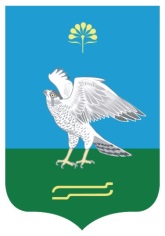 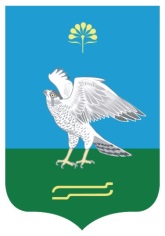 районың Яңы Ҡарамалыауыл  советыауыл биләмәһе                                                                                                                                                                                                                                                                                                                                                                                                                                                                                                                                                                                                                                                                                                                                                                                                                                                                                                                                                                хаҡимиәтеАдминистрация                                      сельского поселения    Новокарамалинский сельсовет муниципального района                   Миякинский район                            Республики Башкортостан№п/пФамилия, имя, отчествоДолжностьНомер телефонаНомер телефона№п/пФамилия, имя, отчествоДолжностьСлужебныйМоб.тел.1.Павлов Иван ВладимировичГ лава СП,2-67-61892730652472.Васильева Валентина Витальевнауправляющий делами администрации2-66-31892796353803Семенов Геннадий НиколаевичПредседатель СПК им. Крупской2-66-13893748475664Анисимов Анатолий ИльичСтароста с. Новые Карамалы-891742361105Микишкин Василий ВалерьевичСтароста д. Суккул-Ммихайловка -890637467466.Елизаров Юрий Федоровичстароста д. Зириклы2-68-78893784713367.Яковлев Геннадий АндреевичСтароста д. Андреевка 2-66-35893730493228.Никитина Зоя ДмитриевнаДиректор МБОУ СОШ с.Новые карамалы2-66-26893735504799.Золотова Альфия ШарифяноваВоспитатель детского садика с. Новые Карамалы  Каркалы-8919141002410Кириллова Лариса ИвановнаУчитель  МОБУ СОШ д. Суккул-Михайловка – филиала  МОБУ СОШ с. Новые Карамалы3-11-8689297590250